HögmässaGudstjänst med nattvard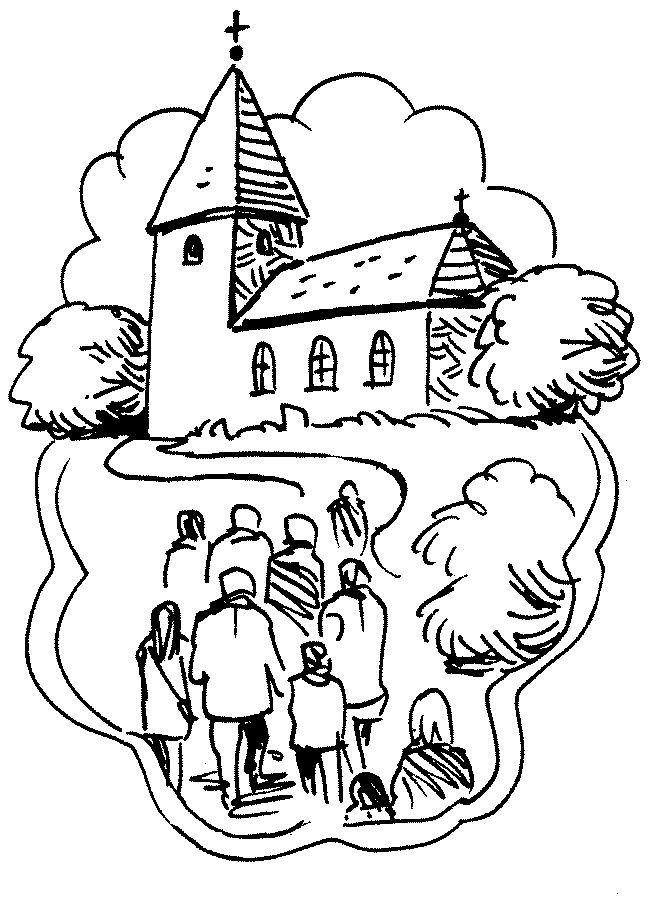 SamlingKlockringningPsalmInledningsordBön om förlåtelseAlla: 	Jesus Kristus, jag kommer till digi längtan efter upprättelse.Jag har brustit i kärlek till dig och din skapelse,till mina medmänniskor och mig själv.Förlåt mig. Möt mig enligt ditt löfte att ta emot alla som söker dig.Förlåtelseord TackbönAlla:	Gud vår fader, 	tack för att vägen till dig 	alltid är öppen genom Jesus Kristus.	Hjälp oss att leva i din förlåtelse	Stärk vår tro, öka vårt hopp och uppliva vår kärlek.	Amen.Kristusrop/KyrieP/L: 	Kristus, se oss, hör vårt rop. Alla: 	Kristus, se oss, hör vårt rop. P/L: 	Genomlys vårt mörker. Alla: 	Genomlys vårt mörker. P/L: 	I din nåd förbarma dig. Alla: 	I din nåd förbarma dig. P/L: 	Vänd ditt ansikte till oss. Alla: 	Vänd ditt ansikte till oss.*Lovsången/Gloria och laudamus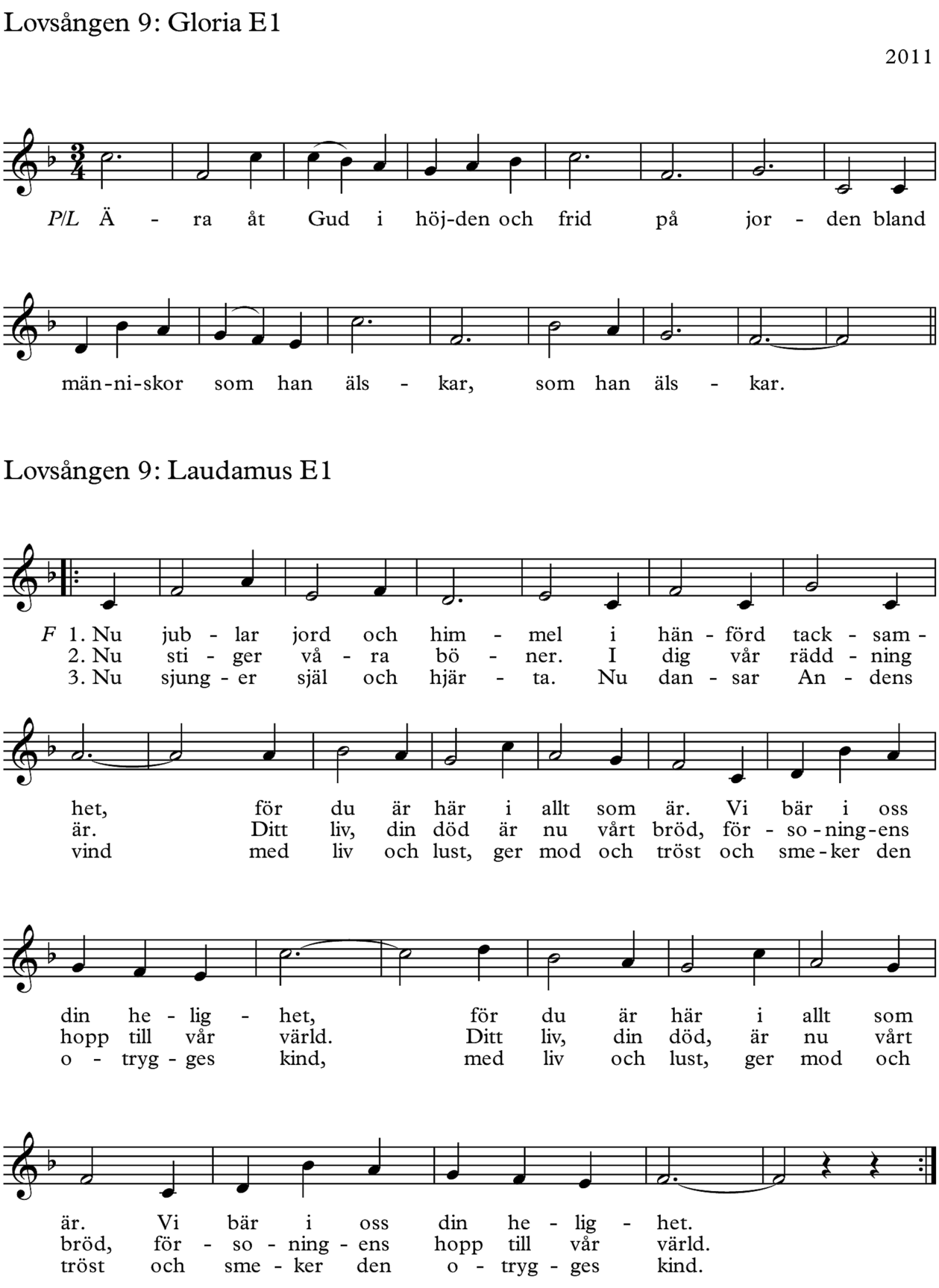 Dagens BönP/L: 	Kristus är mitt ibland oss. Alla:	I hans namn vill vi be. OrdetGammaltestamentlig läsningL: 	Så lyder Bibelns ord. Alla: 	Gud, gör ditt ord levande bland oss.EpistelläsningL: 	Så lyder Bibelns ord. Alla: 	Gud, gör ditt ord levande bland oss.Psalm* EvangeliumHallelujarop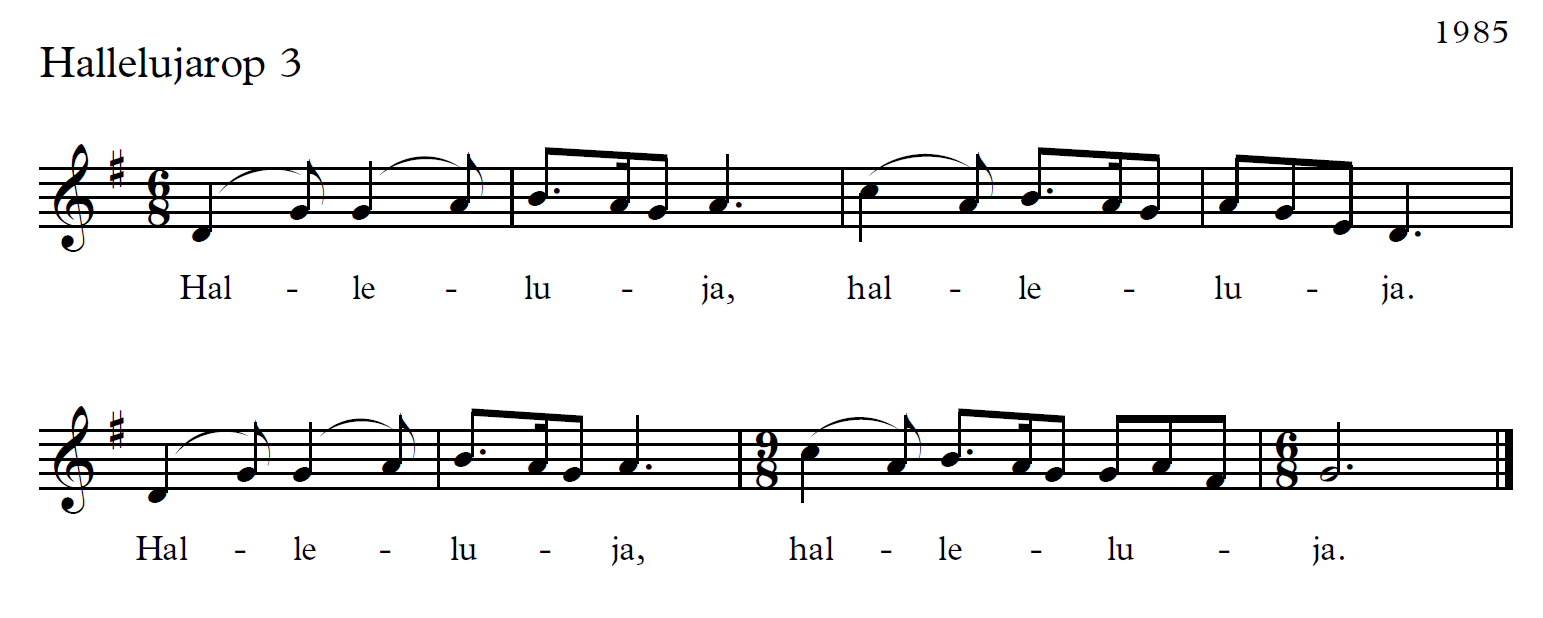 Predikan* Trosbekännelsen/CredoMeddelande (tacksägelse)PsalmKyrkans förbön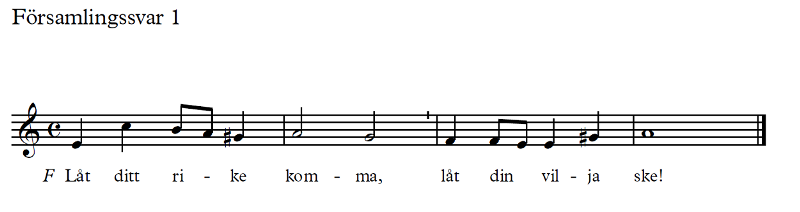 MåltidenTillredelsepsalm* Lovsägelsen/sursum corda och prefationen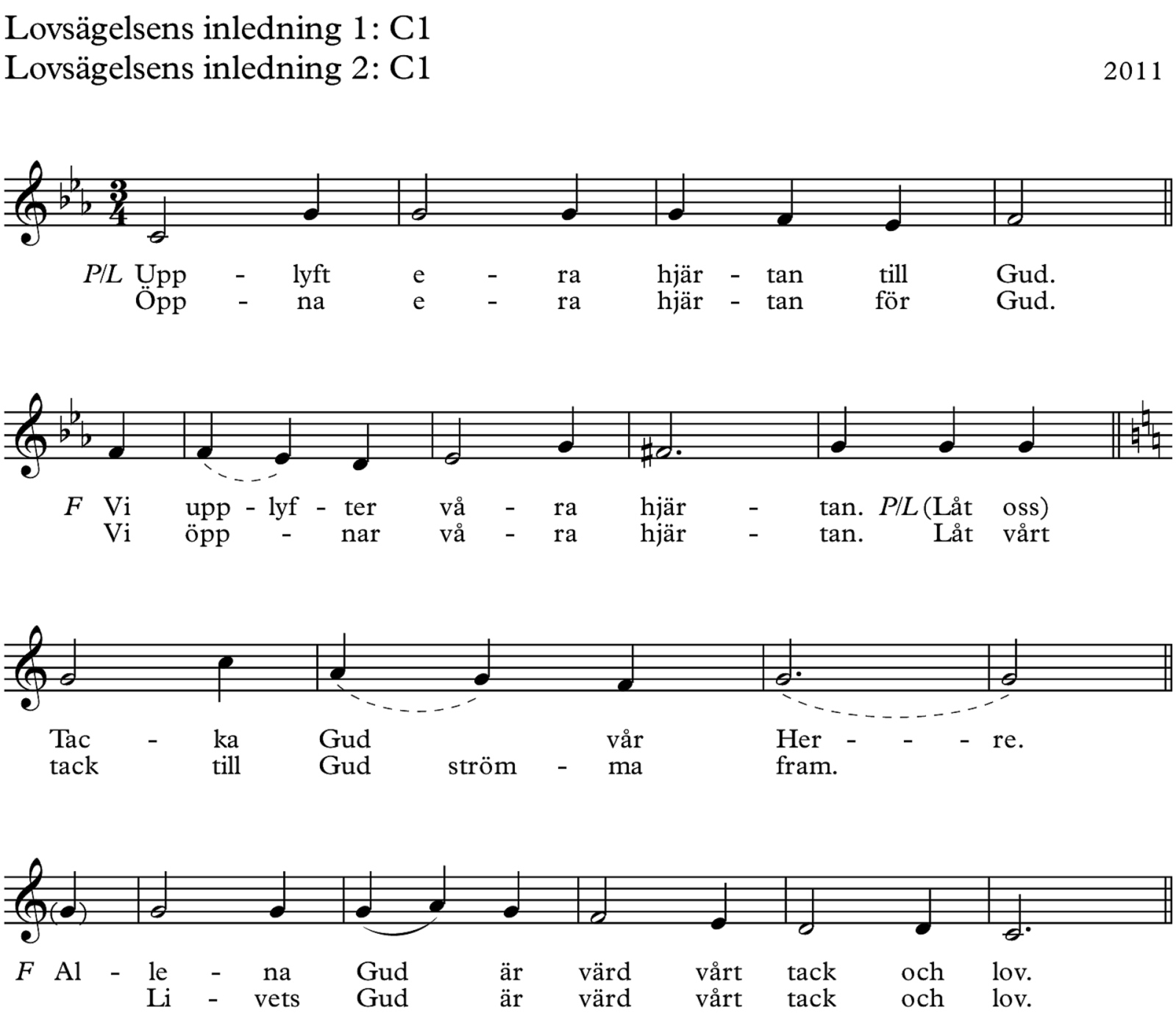 * Helig/Sanctus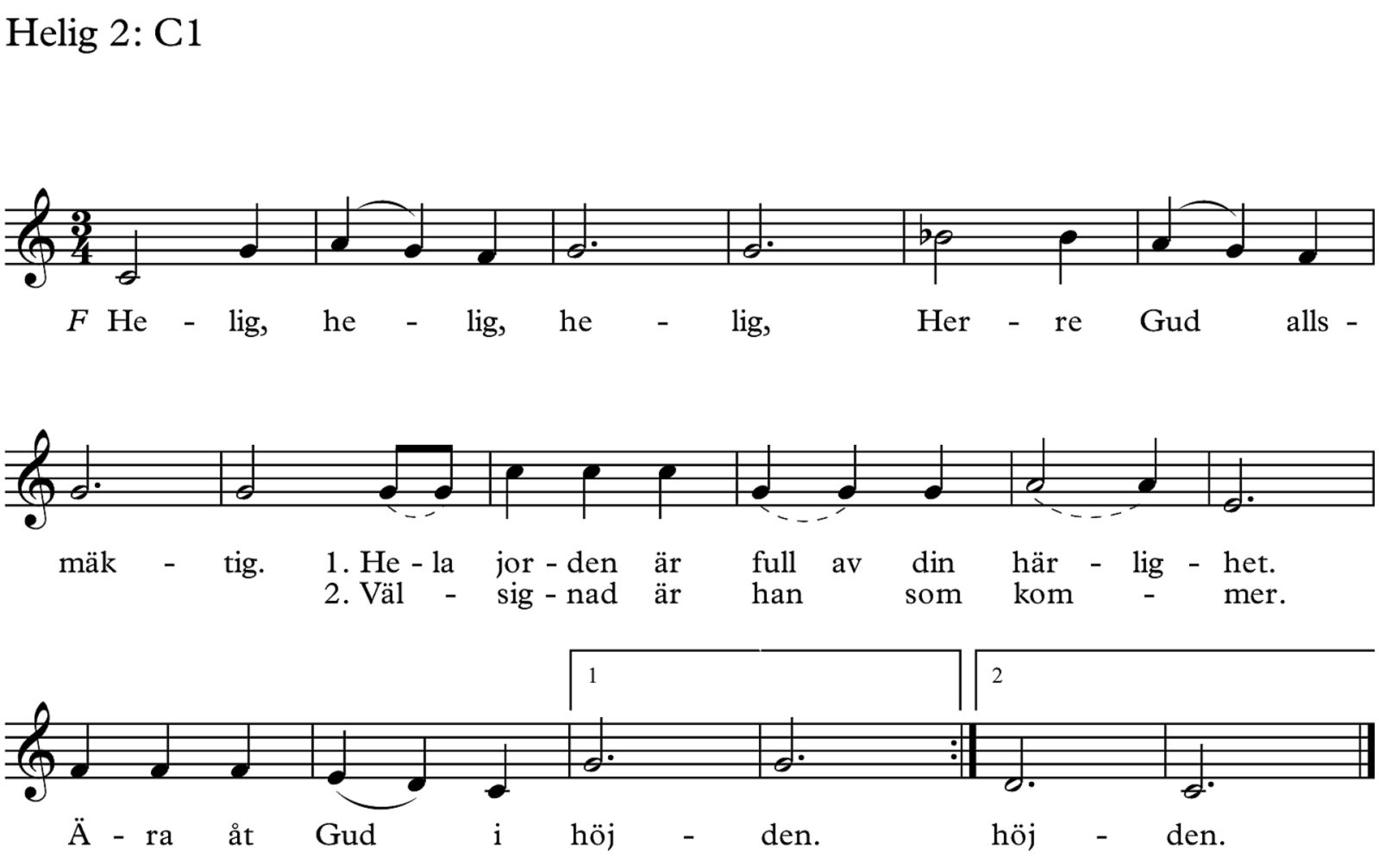 NattvardsbönenHerrens bönBrödbrytelsenFridshälsningen* O Guds lamm/Agnus Dei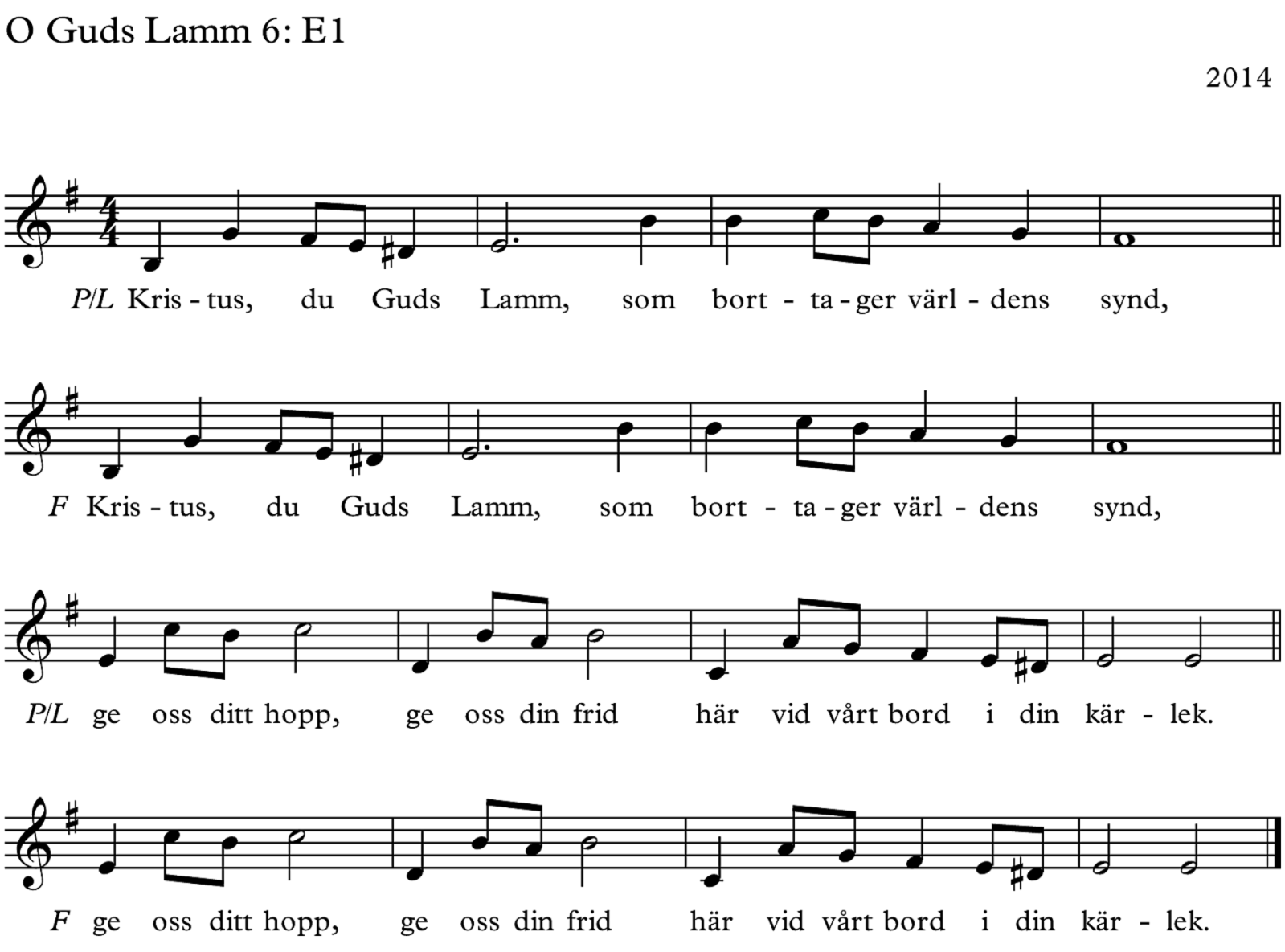 KommunionenP:	Vi har tagit emot Herren Jesus Kristus. Alla: 	Han bevarar oss till evigt liv. Amen. Bön efter kommunionenSändning* Psalm* VälsignelsenSändningsordP/L: 	Låt oss gå i frid, Alla:	 i Jesu Kristi namn. Vad är vad i gudstjänsten? StjärnaNär det står en stjärna i agendan betyder det att församlingen står upp, i tacksamhet och glädje inför Gud.Kyriebetyder "Gud, förbarma dig, ta hand om oss". (Markusevangeliet 10:46-47) Kyrie är en bön som ofta sjungs i inledningen av gudstjänsten.Gloriabetyder ära och sjungs som en tacksamhetens och glädjens sång till Gud. Gloria sjungs i början av gudstjänsten och har sitt ursprung i att änglarna sjöng natten då Jesus föddes: Ära åt Gud i höjden och frid på jorden! Epistelbetyder brev. Varje gudstjänst läses givna texter för söndagen ur evangelieboken, en ur gamla testamentet, en ur evangelierna och en ur ett av de brev som finns nedskrivna till de första kristna församlingarna. Bibeltexterna tolkas och förklaras i predikan.Trosbekännelsensammanfattar kristen tro. Redan tidigt i den kristna kyrkan formulerades bekännelser som uttryckte det gemensamma. De trosbekännelser som används nu är den apostoliska som ofta används, och den nicenska. Den apostoliska trosbekännelsen fick sin nuvarande form på 700-talet. Den nicenska trosbekännelsen fick sin slutliga form av kyrkomötet i Konstantinopel 381.Sanctusbetyder helig och sjungs som en sång av glädje och sång till Gud. Texten är ofta hämtad från Jesaja 6:3 och Matteusevangeliet 21:9.Agnus Deibetyder Guds Lamm. Vid Jesu tid var det vanligt att man offrade djur till Gud av tacksamhet eller som en bön. När Jesus dör på korset behövs inga mer offer än det. Han dör som ett lamm för människans skull. Sjungs eller läses före nattvardsmåltiden. (Jesaja 53:7, Johannesevangeliet 1:29)KommunionOrdet handlar om det gemensamma, kommunio (jämför kommun till exempel) och är ett ord för nattvardens måltid. I nattvarden får vi del av Guds gåvor, Jesu kropp och blod, i brödet och vinet. Swisha gärna dagens kollekt: 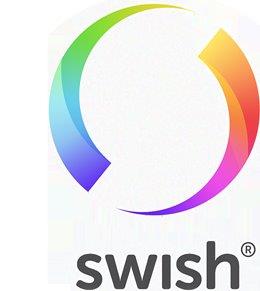 Ås: 	123 275 945 4Rödön: 	123 690 382 7Aspås: 	123 189 702 4Näskott:	123 593 647 1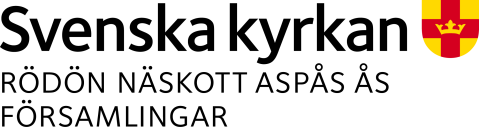 